		2022 New Member Application Form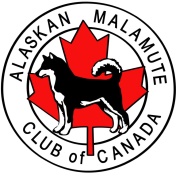 Name: ____________________________________________Membership Area:  ____________________Additional Member(s) in same Household: ___________________________________________________ Address: _______________________________________________________________________________     Telephone Number: ____________________ Email: ___________________________________________Kennel Name: _______________________________CKC #: __________ (we keep this confidential and do not publish it)           Other Club Affiliations: _________________________________________Membership List of Fees:Full Adult Membership                                                                                      $25                ____        ____			Associate Membership (Cannot be on Board & No Voting rights)           $7Additional Member in same household  		                        $5.00                                         NEWSLETTER: PDF						     No ChargeNEWSLETTER: PRINTED-POSTAGE 				        $25.00                  ___________(Canada only, not available to Associate Memberships)                 Late Fee (if postmarked after March 1)                                                    $10.00                  ___________							Total Enclosed:                          ___________ *Effective Jan. 2015: PDF Newsletter only for U.S. or Overseas Members.  Printed Copy: Available only to Canadian Residents*Pay Pal Payments are now accepted, and are subject to an additional fee. If you are choosing PayPal as your payment option, you can contact the Treasurer (email and address below) to find out what the additional charge is. Otherwise it will be automatically added to your fee.NOTES:1. All fees are payable by cheque or money order issued through a Canadian banking institution or purchase in U.S.Funds for the full amount. Discounted or cheques marked “payable in Canadian Funds” will be returned.NSF cheques are considered non-payment and the application will not be processed until applicable bank charges plus the membership fees, plus any late charge if applicable are made good via money order.2. Application forms will be returned for miscalculated fees or if they are incomplete.3. The AMCC membership year runs from January 1st through December 31st and the member understands that the AMCC is under no obligation to provide back issues of the newsletter.4. DO NOT ADD NEW MEMBERS AS ADDITIONAL MEMBER. IF NOT A CURRENT MEMBER, ADDITIONAL HOUSEHOLD MEMBERS MUST APPLY THROUGH THE USUAL APPLICANT PROCESS.MAIL FORM COMPLETED ON BOTH SIDES, WITH FEES TO:Scott Kirkpatrick
9355 McKillop Road RR3West Lorne Ontario N0L 2P0
Email: canmals.scott@gmail.comCHEQUES/MONEY ORDERS TO BE MADE PAYABLE TO:ALASKAN MALAMUTE CLUB OF CANADAAMCC MEMBERSHIP AREAS & THEIR REPRESENTATIVESATLANTIC 					              Lynsay Bayers: lynsay@novamal.comCanada: Newfoundland & Labrador, Prince Edward Island, Nova Scotia, New Brunswick.  United States: Maine, Vermont, New Hampshire, Massachusetts, Connecticut, Rhode Island European Countries and Great BritainMID-EAST 						Jorge De Andrade: Jorge@bearhugkennels.comCanada: Ontario (east of Thunder Bay), Quebec; United States: Michigan, Indiana, New York, New Jersey, Pennsylvania, Ohio, Delaware, Kentucky, West Virginia, Tennessee, Alabama, Georgia, Florida, North Carolina, South CarolinaMID-WEST 						Pam Kovac: tundra@tbaytel.netCanada: Northern Ontario, including Thunder Bay, Manitoba, Saskatchewan, Nunavut.  United States: North Dakota, South Dakota, Nebraska, Kansas, Oklahoma, Texas, Minnesota, Wisconsin, Illinois, Iowa, Missouri, Arkansas, Louisiana, MississippiROCKY MOUNTAIN					Mark Cowie:  mark_cowie@fastmail.comCanada: Alberta, North West Territories; United States: Montana, Idaho, Colorado, Nevada, Utah, Arizona, Wyoming, New MexicoPACIFIC 					            		  Ruth Kellogg: leader@xplornet.comCanada: British Columbia, Yukon; United States: Alaska, Hawaii, Washington, Oregon, CaliforniaBy completing the renewal process and paying the renewal dues, you agree to follow the objectives of the Alaskan Malamute Club of Canada.AMCC CONSTITUTION, Section 3. OBJECTIVESThe objectives of the club shall be the encouragement and development of purebred Alaskan Malamutes by:(a) educating members and the public at large via distribution of accurate information about the breed,(b) encouraging and promoting the breeding of purebred Alaskan Malamutes by doing all possible tobring their qualities to perfection,(c) urging members and breeders to accept the standard of the Breed as approved by the Canadian Kennel Club as the only standard of excellence by which the Alaskan Malamute shall be judged and to work towards eliminating genetic defects as they become known to exist in the breed,(d) encouraging responsible pet ownership and be available to provide assistance to pet owners,(e) doing all in its power to protect and advance the interests of the Breed by encouraging and promoting sportsman-like competition at dog shows, sled dog trials and obedience trials,(f) conducting sanctioned and approved events under the rules of the Canadian Kennel Club,and abiding by the principles of The Canadian Kennel Club Code of Ethics.(g) furthering the welfare of dogs generally and donating money or making contributions to organizations or projects which have either directly or indirectly, the benefit and welfare of dogs as an objective.SPONSOR Information: 				                APPLICANT(S) Information:(PRINT NAME):_________________________________                   (PRINT NAME):_____________________________________AMCC AREA:___________________________________                   AMCC AREA: ______________________________________DATE: ________________________________________                    DATE: _____________________________________________Full Member Applicants: Please indicate how you prefer to vote on Club matters:Electronically or Paper Ballot  (circle one)Please indicate your Areas of Interest: Confirmation    Showing    Sledding    Obedience    Agility    Weight Pulling    Rally Obedience    Scootering Packing/Hiking   Other Activities _____________________________________________________________________Please include a short update about yourself and your Malamute family:Please indicate any issues or topics you would like to see the Board address this year: